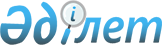 О внесении изменений в некоторые приказы Председателя Комитета национальной безопасности Республики КазахстанПриказ Председателя Комитета национальной безопасности Республики Казахстан от 16 августа 2022 года № 51/қе. Зарегистрирован в Министерстве юстиции Республики Казахстан 17 августа 2022 года № 29145
      ПРИКАЗЫВАЮ:
      1. Утвердить прилагаемый перечень некоторых приказов Председателя Комитета национальной безопасности Республики Казахстан, в которые вносятся изменения.
      2. Департаменту экономики и финансов Службы финансового и материально-технического обеспечения Комитета национальной безопасности Республики Казахстан в установленном законодательством Республики Казахстан порядке обеспечить:
      1) государственную регистрацию настоящего приказа в Министерстве юстиции Республики Казахстан;
      2) размещение настоящего приказа на интернет-ресурсе Комитета национальной безопасности Республики Казахстан после его официального опубликования.
      3. С настоящим приказом ознакомить сотрудников, военнослужащих и работников органов национальной безопасности Республики Казахстан.
      4. Настоящий приказ вводится в действие по истечении десяти календарных дней после дня его первого официального опубликования.
      "СОГЛАСОВАНО"Министерство финансовРеспублики Казахстан Перечень некоторых приказов
Председателя Комитета национальной безопасности
Республики Казахстан, в которые вносятся изменения
      1. В приказе Председателя Комитета национальной безопасности Республики Казахстан от 26 мая 2015 года № 39 "Об утверждении норм выплаты денежной компенсации взамен продовольственного пайка курсантам, слушателям специальных (военных) учебных заведений органов национальной безопасности Республики Казахстан при убытии в отпуск" (зарегистрирован в Реестре государственной регистрации нормативных правовых актов под № 11461):
      заголовок изложить в следующей редакции:
      "Об утверждении норм выплаты денежной компенсации взамен продовольственного пайка курсантам, слушателям военных, специальных учебных заведений органов национальной безопасности Республики Казахстан при убытии в отпуск";
      преамбулу изложить в следующей редакции:
      "В соответствии с пунктом 5 статьи 77 Закона Республики Казахстан "О специальных государственных органах Республики Казахстан" ПРИКАЗЫВАЮ:";
      пункт 1 изложить в следующей редакции:
      "1. Установить, что норма выплаты денежной компенсации взамен продовольственного пайка курсантам, слушателям военных, специальных учебных заведений органов национальной безопасности Республики Казахстан при убытии в отпуск определяется исходя из стоимости пайка для курсантов, слушателей военных, специальных учебных заведений, определенной договором о государственных закупках на соответствующий финансовый год, и количества дней отпуска.".
      2. В приказе Председателя Комитета национальной безопасности Республики Казахстан от 26 августа 2017 года № 69 нс "Об утверждении Правил выплаты военнослужащим органов национальной безопасности денег за счет государства за перевозку собственного имущества в пределах Республики Казахстан" (зарегистрирован в Реестре государственной регистрации нормативных правовых актов под № 15747):
      заголовок изложить в следующей редакции:
      "Об утверждении Правил выплаты за счет государства военнослужащим органов национальной безопасности Республики Казахстан денег за перевозку собственного имущества в пределах Республики Казахстан";
      преамбулу изложить в следующей редакции:
      "В соответствии с частью третьей пункта 8 статьи 44 Закона Республики Казахстан "О воинской службе и статусе военнослужащих" и подпунктом 311) пункта 15 Положения о Комитете национальной безопасности Республики Казахстан, утвержденного Указом Президента Республики Казахстан от 1 апреля 1996 года № 2922, ПРИКАЗЫВАЮ:";
      пункт 1 изложить в следующей редакции:
      "1. Утвердить прилагаемые Правила выплаты за счет государства военнослужащим органов национальной безопасности Республики Казахстан денег за перевозку собственного имущества в пределах Республики Казахстан.";
      в Правилах выплаты военнослужащим органов национальной безопасности денег за счет государства за перевозку собственного имущества в пределах Республики Казахстан, утвержденных указанным приказом:
      пункт 1 изложить в следующей редакции:
      "1. Настоящие Правила выплаты за счет государства военнослужащим органов национальной безопасности Республики Казахстан денег за перевозку собственного имущества в пределах Республики Казахстан определяют порядок выплаты военнослужащим органов национальной безопасности Республики Казахстан (далее – военнослужащие) денег за перевозку собственного имущества в пределах Республики Казахстан (далее – РК).
      Действие настоящих Правил распространяется также на лиц, уволенных с воинской службы (за исключением уволенных со срочной воинской службы, в связи с прекращением гражданства РК, по отрицательным мотивам, по служебному несоответствию, выявившемуся по итогам аттестации), за перевозку собственного имущества в пределах РК.";
      заголовок главы 2 изложить в следующей редакции:
      "Глава 2. Порядок выплаты за счет государства военнослужащим денег за перевозку собственного имущества в пределах Республики Казахстан";
      пункт 3 изложить в следующей редакции:
      "3. Рапорт (заявление) подается в течение десяти рабочих дней со дня принятия дел и должности в соответствии с пунктом 50 Устава внутренней службы Вооруженных Сил, других войск и воинских формирований РК, утвержденного Указом Президента РК от 5 июля 2007 года № 364, либо исключения из списков учреждения на имя следующих должностных лиц:
      1) Председателя Комитета национальной безопасности РК (далее – КНБ) – первыми руководителями ведомств, начальниками структурных подразделений республиканского государственного учреждения "Комитет национальной безопасности Республики Казахстан" и военных, специальных учебных заведений КНБ;
      2) начальников структурных подразделений республиканского государственного учреждения "Комитет национальной безопасности Республики Казахстан" – военнослужащими, находящимися в их подчинении и лицами, уволенными с воинской службы, ранее проходившими воинскую службу в указанных подразделениях;
      3) заместителя Председателя КНБ – Директора Пограничной службы – военнослужащими и лицами, уволенными с воинской службы республиканского государственного учреждения "Пограничная служба Комитета национальной безопасности Республики Казахстан", начальниками территориальных подразделений и подведомственных организаций Пограничной службы КНБ;
      4) первым руководителям государственных учреждений ОНБ – военнослужащими, находящимися в их подчинении и лицами, уволенными с воинской службы, ранее проходившими воинскую службу в указанных подразделениях.".
      3. В приказе Председателя Комитета национальной безопасности Республики Казахстан от 26 августа 2017 года № 70 "Об утверждении Правил предоставления военнослужащим органов национальной безопасности и членам их семей права на проезд за счет государства на воздушном транспорте" следующие изменения (зарегистрирован в Реестре государственной регистрации нормативных правовых актов под № 15793):
      преамбулу изложить в следующей редакции:
      "В соответствии с частью второй пункта 8 статьи 44 Закона Республики Казахстан "О воинской службе и статусе военнослужащих" и подпунктом 312) пункта 15 Положения о Комитете национальной безопасности Республики Казахстан, утвержденного Указом Президента Республики Казахстан от 1 апреля 1996 года № 2922, ПРИКАЗЫВАЮ:";
      в Правилах предоставления военнослужащим органов национальной безопасности и членам их семей права на проезд за счет государства на воздушном транспорте, утвержденных указанным приказом:
      пункт 1 изложить в следующей редакции:
      "1. Настоящие Правила предоставления военнослужащим органов национальной безопасности и членам их семей права на проезд за счет государства на воздушном транспорте (далее – Правила) определяет порядок предоставления военнослужащим органов национальной безопасности (далее – ОНБ) и членам их семей права на проезд за счет государства на воздушном транспорте.
      К членам семьи военнослужащего ОНБ в настоящих Правилах относятся:
      1) супруг (супруга);
      2) ребенок (дети), в том числе совместного или одного из супругов, за исключением ребенка (детей) от предыдущего (предыдущих) брака (браков) (супружества (супружеств), проживающего (проживающих) раздельно на основании решения суда;
      3) совместный или одного из супругов ребенок с инвалидностью (дети с инвалидностью), в том числе лицо с инвалидностью (лица с инвалидностью) с детства независимо от его (их) возраста, за исключением ребенка с инвалидностью (детей с инвалидностью) от предыдущего (предыдущих) брака (браков) (супружества (супружеств), проживающего (проживающих) раздельно на основании решения суда.";
      подпункт 3) пункта 3 изложить в следующей редакции:
      "3) необходимо оказание неотложной медицинской помощи, а также по заключению организации здравоохранения или военно-врачебной комиссии о перевозке воздушным транспортом;";
      пункт 4 изложить в следующей редакции:
      "4. Членам семей военнослужащих ОНБ, за исключением членов семей курсантов, кадетов и военнослужащих срочной воинской службы, осуществляют проезд на воздушном транспорте за счет государства в случае перевода военнослужащего ОНБ в другую местность, если:
      1) дальность поездки превышает 1 500 (одну тысячу пятьсот) километров;
      2) имеется совместный или одного из супругов ребенок с инвалидностью (дети с инвалидностью), в том числе лицо с инвалидностью (лица с инвалидностью) с детства независимо от его (их) возраста, за исключением ребенка с инвалидностью (детей с инвалидностью) от предыдущего (предыдущих) брака (браков) (супружества (супружеств), проживающего (проживающих) раздельно на основании решения суда;
      3) стоимость проезда воздушным транспортом равна или ниже стоимости проезда железнодорожным транспортом, при его отсутствии – морским, речным и автомобильным транспортом, а при проезде несколькими видами транспорта – общей стоимости проезда этими видами транспорта.".
					© 2012. РГП на ПХВ «Институт законодательства и правовой информации Республики Казахстан» Министерства юстиции Республики Казахстан
				
      Председатель Комитетанациональной безопасностиРеспублики Казахстан 

Е. Сагимбаев
Утверждены приказом
Председателя Комитета
национальной безопасности
Республики Казахстан
от 16 августа 2022 года № 51/қе